                                Женский алкоголизмАлкоголизм – это хроническое заболевание, вызываемое систематическим употреблением спиртных напитков, характеризующееся устойчивой зависимостью от них. Хронический алкоголизм – это тяжелое нервно-психическое заболевание, при котором у человека развивается болезненное влечение к спиртным напиткам, со временем принимающее навязчивый характер, возникает острая «необходимость» опохмелиться. Потребность в опохмелении у таких больных настолько острая, что в таком состоянии они не могут полноценно соображать, работать, нормально функционировать. 
Женский алкоголизм по своей природе ничем не отличается от мужского.  Ранее соотношение женского алкоголизма к мужскому составляло 1:12,   в настоящее время приближается   1:4. 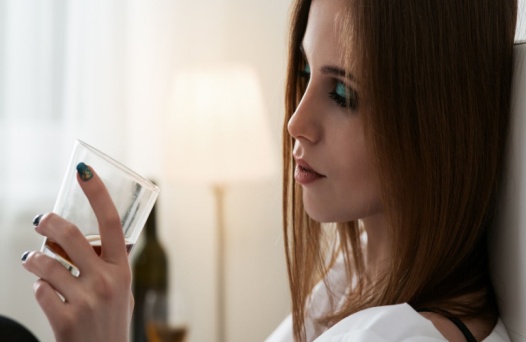 Для женской зависимости характерны: длительный скрытый период; медленное развитие и прогрессирование; большая выраженность симптоматики; сложности при снятии психологической зависимости.Первая стадия алкоголизма у женщин часто протекает незаметно для окружающих и для самой женщины, так как она считает, что потребляемых доз спиртного недостаточно для развития привыкания. Женщины, стараются оправдывать свой алкоголизм и используют для этого  стандартные  аргументы: процесс полностью под контролем, алкоголь употребляется только для расслабления, преуменьшение доз выпитого. При регулярных эпизодах пьянства зависимость у женщины может развиться в течение 2-3 месяцев.Причин и факторов, способствующих приобщению женщин к алкоголю несколько. Факторы, толкающие женщину на употребление: заглушить  неприятности:  плохое воспитание, побои, отсутствие ласки и тепла, наличие в семье алкоголика (отец, мать, брат), смерть  близких, всевозможные разочарования, измена мужа или близкого человека, одиночество, некрасивая внешность и т.п.  Наследственная предрасположенность к алкоголизму у женщин встречается чаще, чем у мужчин  (если до недавнего времени на нее отводилось до 30%, то теперь этот фактор  доходит до 90%). Развитие алкоголизма осуществляется в несколько этапов.На первом этапе  – алкоголь становится  постоянно необходимым средством, чтобы поднять себе настроение, чувствовать себя уверенно и свободно, забыть о неприятностях и невзгодах, облегчить контакты с окружающими, эмоционально разрядиться. Тяга к алкоголю становится труднопреодолимой, формируется психическая зависимость.На втором этапе (стадия физической зависимости) - употребление спиртных напитков носит систематический характер, независимо от жизненных ситуаций. Отмечается  рост  устойчивости организма к алкоголю, приводящий к  увеличению количества принимаемых спиртных напитков и потере контроля  за их дозой.  Влечение к спиртному сравнимо с голодом и жаждой, а  отсутствие  вызывает болезненные расстройства.На третьем этапе (стадия алкогольной деградации) - утрачивается  контроль  за дозой и  нарастает тяжелая личностная деградация с исчезновением эмоциональных привязанностей, чувства долга и ответственности. Различают  два опасных возраста, когда женщины наиболее часто попадают в зависимость от алкоголя. Первая возрастная группа риска – 25-30 лет. Стресс снимается с помощью алкоголя, так как  в  обществе еще не сформирована привычка расслабляться   здоровым способом: в фитнес - центре, бассейне, спортзале и т.д. Вторая группа риска – женщины от 40-45 лет. На этот период приходится пик семейных кризисов: дети вырастают, муж отдаляется, возникает одиночество. 
Если мужчина спивается в среднем за 16 лет, то женщина – за 10 лет. По мнению наркологов, при женском алкоголизме в два раза быстрее происходит умственная деградация,  в разы быстрее, чем у мужчин, уменьшается масса вещества головного мозга.Злоупотребление алкогольными напитками быстро сказывается на состоянии женского организма. Метаболические расстройства проявляются: склонностью к ожирению или истощению, лицо становится  одутлованым,  нарушается функция внутренних органов, развивается алкогольная  кардимиопатия (поражение сердца), алкогольный гепатит, цирроз печени.У будущей матери-алкоголички  страдает репродуктивная система, риск выкидыша увеличивается в 4 раза. Внутриутробное воздействие алкоголя приводит к появлению ряда проблем – от врожденных пороков до неврологических расстройств и нарушений развития  ребёнка.В биологическом смысле алкоголизм является неизлечимым заболеванием. Лечение начинается с остановки пьянства (купирование запоя) и лечения абстинентного (похмельного) синдрома. Помните, здоровье – самое большое достояние каждого человека, а здоровая и трезвая семья – самое большое счастье и богатство. В случаях возникновения любых проблем с алкоголем, следует, не теряя времени, обращаться за  помощью к специалистам.  Женский алкоголизм: особенности заболевания